English First Peoples 10								Names:                                                   Little Buddy 5 Sense PoemsYou will be creating a poem with your little buddy about Spring, the sky, Easter, the forest, Summer, or anything you are inspired to write about using your nature walk observations. You must use the five senses (sight, smell, hearing, taste, touch) in your poem; 1 sense per line. The first line should include a colour and the last line must include an emotion. Try to use as vivid descriptions (good verbs, adverbs, adjectives) as you can. Bonus: Add a literary device somewhere in your descriptions 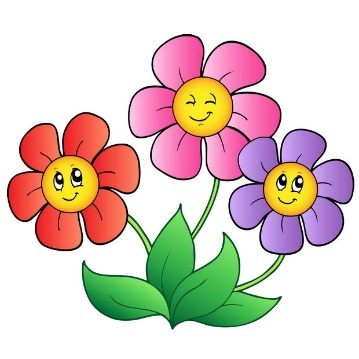 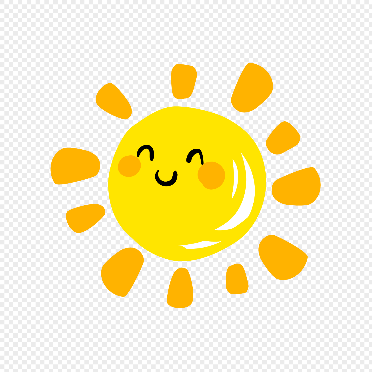 Title (The subject of your poem): ______________________________________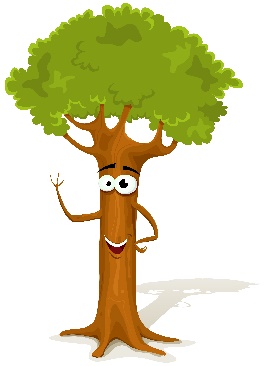 Colour: _______________________________________________________________________________Sight: ________________________________________________________________________________Smell: _______________________________________________________________________________Hearing: ______________________________________________________________________________Taste: ________________________________________________________________________________Touch:_______________________________________________________________________________Emotion: _____________________________________________________________________________Example: Winter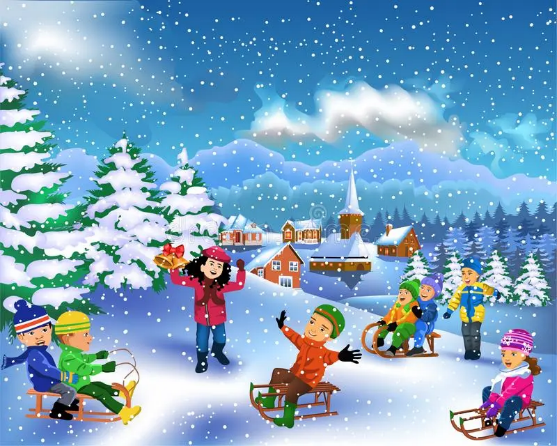 Colour: Winter is white fresh blanket of snowSight: Snow drifts piling in fields ready for kids to leap inSmell: Chimney smoke swirls in the sky keeping houses comfortable and warmHearing: Hockey skate scraping and spraying the ice after a hard stop in front of the netTaste: Slurping Hot Chocolate after exhilarating afternoons of tobogganingTouch: Winter feels like a deepfreeze. Emotion: The World is sleepy and ready to rest until Spring’s renewal 